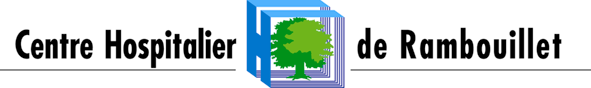 5-7, Rue Pierre et Marie Curie – 78 514 RAMBOUILLET CEDEXII.1. Présentation de l’équipe pharmaceutiqueL’équipe médicale se compose au 01/06/2019 de 3 praticiens hospitaliers et un assistant spécialiste.L’équipe paramédicale comprend :II.2. Missions du posteLe pharmacien assistant sera référent : du pole gériatrie qui comprend 1 service de médecine gériatrique aigüe et 1 EHPAD. Ce dernier bénéficie d’une prescription informatisée (logiciel DX-CARE®) et d’une DHIN des médicaments per os.du préparatoiredes médicaments sous ATULe Pharmacien assistant participera :à la validation des prescriptions des médicaments à dispensation contrôléeà la gestion des alertes ascendantes et descendantes de pharmacovigilanceLe pharmacien assistant pourra être sollicité pour les autres activités de la PUI :gestion des stupéfiantspréparation centralisée des médicaments anticancéreux stériles (5000 unités par an)gestion des dispositifs médicauxstérilisation centraleLe pharmacien assistant sera intégré au sein des différents groupes projet de la PUI et participera à leur mise en œuvre :conciliation développement de la pharmacie cliniqueInformatisation du circuit du médicament sur le secteur MCO (prescription/administration dans DX-CARE®, validation/délivrance dans Pharma®) Notre PUI participe à de nombreuses commissions et à la vie de notre établissementII.3. Qualités requisesPolyvalentII.4. Qualifications ciblées et expérienceDES de pharmacie hospitalièrePharmacie cliniqueInformatisation du circuit du médicamentExpérience en unité de reconstitution des chimiothérapiesExpérience en pharmacie hospitalière en établissement de santé général bienvenueII.5. Informations complémentairesPoste à pourvoir au 1 er octobre 2019FICHE DE POSTE Assistant spécialiste Temps Plein, en pharmacie hospitalière du Centre Hospitalier de RambouilletEtablissement de recrutement : Centre Hospitalier de RambouilletAdresse : 5-7, rue Pierre et Marie Curie - 78 514 RAMBOUILLET CedexContributeurs/rédacteurs du présent document : Docteur Olivier CHAUFFERT,  pharmacien chef de service – CH RambouilletContacts :Dr Olivier CHAUFFERT, (o.chauffert@ch-rambouillet)Présentation générale de l’EtablissementLe Centre Hospitalier de Rambouillet est un établissement public de santé de proximité (35 mn de la gare PARIS-Montparnasse), implanté dans le sud-ouest francilien dans une zone semi-rurale mais également de type « grande couronne parisienne », caractérisée par un habitat clairsemé et une évolution démographique positive. La zone d'attractivité de l'établissement couvre le Sud du département des Yvelines et déborde sur les communes limitrophes de l'Eure-et-Loir et de l'Essonne, soit une population d’environ 210 000 habitants.L’établissement répond sur sa zone de proximité à un besoin légitime bien identifié dans le champ Médecine/Chirurgie/ObstétriqueIl développe en synthèse les activités suivantes :Capacités au 1er janvier 2017: Caractéristiques: Activités médicales étoffées avec nombreuses spécialités représentées (médecine interne, cancérologie, hématologie, gastroentérologie, diabétologie, cardiologie, pneumologie gériatrie aigüe, consultation d’évaluation de la douleur labellisée, soins palliatifs…)Activités de chirurgie viscérale, digestive, urologie, gynécologie et orthopédique mais aussi d’ophtalmologie, de stomatologie et d’ORLPlateau de consultations externes très développéMaternité dynamique de niveau IIA, pédiatrie avec néonatalogiePlateau technique conséquent: laboratoire de biologie médicale, plateau d’imagerie (1 IRM , 2 scanners 64 coupes permettant une activité de coro-scanner), Bloc opératoire (6 salles),  centre lourd d’Hémodialyse/néphrologie, Unité de dialyse médicalisé UDM,  Pharmacie à Usage Intérieur assurant les missions optionnelles suivantes : préparation centralisée des médicaments anticancéreux stériles, rétrocession aux patients externes, stérilisation des dispositifs médicaux restérilisables.Etablissement support de l’Equipe Opérationnelle d’Hygiène du Sud YvelinesEtablissement support pour la filière néphrologie et algologieRéanimation et Soins ContinusUrgences adultes et pédiatriques, équipe de SMUR sur placeLe Centre Hospitalier de Rambouillet est un des établissements co-fondateurs du Groupement Hospitalier de Territoire Yvelines Sud (600 000 habitants) en place depuis le 1er juillet 2016, dont le Centre Hospitalier de Versailles constitue l’établissement support de référence. Les 2 établissements s’inscrivent dans une dynamique historique de très forte coopération, appelée encore à se renforcer, dans le cadre des orientations du projet médical de territoire partagé du GHT.Identification du posteFONCTIONSETPFONCTIONSETPCadre de santé1Préparateurs8,6Aide de pharmacie1.5Agent de stérilisation5,8Secrétariat2